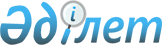 О внесении изменений в решение районного маслихата от 22 декабря 2015 года № 362 "О районном бюджете на 2016-2018 годы"
					
			С истёкшим сроком
			
			
		
					Решение Сырдарьинского районного маслихата Кызылординской области от 24 августа 2016 года № 52. Зарегистрировано Департаментом юстиции Кызылординской области 07 сентября 2016 года № 5594. Прекращено действие в связи с истечением срока      В соответствии с Кодексом Республики Казахстан от 4 декабря 2008 года "Бюджетный кодекс Республики Казахстан" и подпунктом 1) пункта 1 статьи 6 Закона Республики Казахстан от 23 января 2001 года "О местном государственном управлении и самоуправлении в Республике Казахстан" Сырдарьинский районный маслихат РЕШИЛ:

      1. Внести в решение районного маслихата от 22 декабря 2015 года № 362 "О районном бюджете на 2016-2018 годы" (зарегистрировано в Реестре государственной регистрации нормативных правовых актов 30 декабря 2016 года №5277, опубликовано в газете "Тіршілік тынысы" 09 января 2016 года №2) следующие изменения:

      подпункт 1) пункта 1 изложить в новой редакции:

      "1) доходы – 6633747 тысяч тенге, в том числе:

      по налоговым поступлениям – 4302028 тысяч тенге;

      по неналоговым поступлениям – 23081 тысяч тенге;

      по поступлениям от продажи основного капитала – 3170 тысяч тенге; 

      по поступлениям трансфертов – 2305468 тысяч тенге ";

      подпункт 2) пункта 1 изложить в новой редакции:

      "2) затраты – 6622625,7 тысяч тенге ";

      Приложение 1 к указанному решению изложить в новой редакции согласно приложению 1 к настоящему решению.

      2. Настоящее решение вводится в действие с 1 января 2016 года и подлежит официальному опубликованию.

 Районный бюджет на 2016 год
					© 2012. РГП на ПХВ «Институт законодательства и правовой информации Республики Казахстан» Министерства юстиции Республики Казахстан
				
      Председатель

Секретарь

      внеочередной 5 сессии

 районного маслихата:

      районного маслихата:

      Б. Кадыров ______________

Е. Ажикенов______________
Приложение 1 к решению Сырдарьинского районного маслихата от 24 августа 2016 года №52 Приложение 1к решению Сырдарьинского районного маслихата от 22 декабря 2015 года №362Категория

Категория

Категория

Категория

Категория

Категория

Категория

Сумма, тысяч тенге

Класс 

Класс 

Класс 

Класс 

Класс 

Класс 

Сумма, тысяч тенге

Подкласс

Подкласс

Подкласс

Подкласс

Сумма, тысяч тенге

Наименование

Наименование

Сумма, тысяч тенге

1. ДОХОДЫ

1. ДОХОДЫ

6633747,0

1

Налоговые поступления

Налоговые поступления

4302028

04

04

Hалоги на собственность

Hалоги на собственность

4259903

1

1

Hалоги на имущество

Hалоги на имущество

4233130

3

3

Земельный налог

Земельный налог

5193

4

4

Hалог на транспортные средства

Hалог на транспортные средства

19286

5

5

Единый земельный налог

Единый земельный налог

2294

05

05

Внутренние налоги на товары, работы и услуги

Внутренние налоги на товары, работы и услуги

38732

2

2

Акцизы

Акцизы

2500

3

3

Поступления за использование природных и других ресурсов

Поступления за использование природных и других ресурсов

30000

4

4

Сборы за ведение предпринимательской и профессиональной деятельности

Сборы за ведение предпринимательской и профессиональной деятельности

6232

08

08

Обязательные платежи, взимаемые за совершение юридически значимых действий и (или) выдачу документов уполномоченными на то государственными органами или должностными лицами

Обязательные платежи, взимаемые за совершение юридически значимых действий и (или) выдачу документов уполномоченными на то государственными органами или должностными лицами

3393

1

1

Государственная пошлина

Государственная пошлина

3393

2

Неналоговые поступления

Неналоговые поступления

23081

01

01

Доходы от государственной собственности

Доходы от государственной собственности

843

5

5

Доходы от аренды имущества, находящегося в государственной собственности

Доходы от аренды имущества, находящегося в государственной собственности

801

7

7

Вознаграждения по кредитам, выданным из государственного бюджета

Вознаграждения по кредитам, выданным из государственного бюджета

42

06

06

Прочие неналоговые поступления

Прочие неналоговые поступления

22238

1

1

Прочие неналоговые поступления

Прочие неналоговые поступления

22238

3

Поступления от продажи основного капитала

Поступления от продажи основного капитала

3170

 

03

03

Продажа земли и нематериальных активов

Продажа земли и нематериальных активов

3170

1

1

Продажа земли

Продажа земли

2928

2

2

Продажа нематериальных активов

Продажа нематериальных активов

242

4

Поступления трансфертов 

Поступления трансфертов 

2305468,0

02

02

Трансферты из вышестоящих органов государственного управления

Трансферты из вышестоящих органов государственного управления

2305468,0

2

2

Трансферты из областного бюджета

Трансферты из областного бюджета

2305468,0

Функциональная группа 

Функциональная группа 

Функциональная группа 

Функциональная группа 

Функциональная группа 

Функциональная группа 

Функциональная группа 

Администратор бюджетных программ

Администратор бюджетных программ

Администратор бюджетных программ

Администратор бюджетных программ

Администратор бюджетных программ

Программа

Программа

Программа

Наименование

2. ЗАТРАТЫ

6622625,7

01

01

Государственные услуги общего характера

730381,6

112

112

Аппарат маслихата района (города областного значения)

43540,3

001

001

Услуги по обеспечению деятельности маслихата района (города областного значения)

40095,3

003

003

Капитальные расходы государственного органа

3445

122

122

Аппарат акима района (города областного значения)

121787,4

001

001

Услуги по обеспечению деятельности акима района (города областного значения)

112001,4

003

003

Капитальные расходы государственного органа

9786

123

123

Аппарат акима района в городе, города районного значения, поселка, села, сельского округа

402321,2

001

001

Услуги по обеспечению деятельности акима района в городе, города районного значения, поселка, села, сельского округа

384557,2

022

022

Капитальные расходы государственного органа

14352

032

032

Капитальные расходы подведомственных государственных учреждений и организаций

3412

452

452

Отдел финансов района (города областного значения)

27642

001

001

Услуги по реализации государственной политики в области исполнения бюджета и управления коммунальной собственностью района (города областного значения)

25842

003

003

Проведение оценки имущества в целях налогообложения

1300

010

010

Приватизация, управление коммунальным имуществом, постприватизационная деятельность и регулирование споров, связанных с этим

500

453

453

Отдел экономики и бюджетного планирования района (города областного значения)

22691,9

001

001

Услуги по реализации государственной политики в области формирования и развития экономической политики, системы государственного планирования

 

22691,9

 

458

458

Отдел жилищно-коммунального хозяйства, пассажирского транспорта и автомобильных дорог района (города областного значения)

24670,1

001

001

Услуги по реализации государственной политики на местном уровне в области жилищно-коммунального хозяйства, пассажирского транспорта и автомобильных дорог

24274,1

013

013

Капитальные расходы государственного органа

396

493

493

Отдел предпринимательства, промышленности и туризма района (города областного значения)

12282,7

001

001

Услуги по реализации государственной политики на местном уровне в области развития предпринимательства, промышленности и туризма

12282,7

801

801

Отдел занятости, социальных программ и регистрации актов гражданского состояния района (города областного значения)

39575

001

001

Услуги по реализации государственной политики на местном уровне в сфере занятости, социальных программ и регистрации актов гражданского состояния

39575

467

467

Отдел строительства района (города областного значения)

35871

040

040

Развитие объектов государственных органов

35871

02

02

Оборона

4954

122

122

Аппарат акима района (города областного значения)

4091

005

005

Мероприятия в рамках исполнения всеобщей воинской обязанности

4091

122

122

Аппарат акима района (города областного значения)

863

006

006

Предупреждение и ликвидация чрезвычайных ситуаций масштаба района (города областного значения)

863

03

03

Общественный порядок, безопасность, правовая, судебная, уголовно-исполнительная деятельность

4114

458

458

Отдел жилищно-коммунального хозяйства, пассажирского транспорта и автомобильных дорог района (города областного значения)

4114

021

021

Обеспечение безопасности дорожного движения в населенных пунктах

4114

04

04

Образование

3989719,5

123

123

Аппарат акима района в городе, города районного значения, поселка, села, сельского округа

526989

004

004

Обеспечение деятельности организаций дошкольного воспитания и обучения

518441

041

041

Реализация государственного образовательного заказа в дошкольных организациях образования

8548

464

464

Отдел образования района (города областного значения)

12720

040

040

Реализация государственного образовательного заказа в дошкольных организациях образования

12720

123

123

Аппарат акима района в городе, города районного значения, поселка, села, сельского округа

4364

005

005

Организация бесплатного подвоза учащихся до школы и обратно в сельской местности

4364

467

467

Отдел строительства района (города областного значения)

103287

037

037

Строительство и реконструкция объектов дошкольного воспитания и обучения

103287

464

464

Отдел образования района (города областного значения)

3020078,5

003

003

Общеобразовательное обучение

2840588,5

006

006

Дополнительное образование для детей

179490

465

465

Отдел физической культуры и спорта района (города областного значения)

99052

017

017

Дополнительное образование для детей и юношества по спорту

99052

467

467

Отдел строительства района (города областного значения)

50791

024

024

Строительство и реконструкция объектов начального, основного среднего и общего среднего образования

50791

464

464

Отдел образования района (города областного значения)

172438

001

001

Услуги по реализации государственной политики на местном уровне в области образования

25991

004

004

Информатизация системы образования в государственных учреждениях образования района (города областного значения)

13870

005

005

Приобретение и доставка учебников, учебно-методических комплексов для государственных учреждений образования района (города областного значения)

50902

007

007

Проведение школьных олимпиад, внешкольных мероприятий и конкурсов районного (городского) масштаба

2184

012

012

Капитальные расходы государственного органа

145

015

015

Ежемесячные выплаты денежных средств опекунам (попечителям) на содержание ребенка-сироты (детей-сирот), и ребенка (детей), оставшегося без попечения родителей

10720

029

029

Обследование психического здоровья детей и подростков и оказание психолого-медико-педагогической консультативной помощи населению

9267

067

067

Капитальные расходы подведомственных государственных учреждений и организаций

58644

068

068

Обеспечение повышения компьютерной грамотности населения

715

06

06

Социальная помощь и социальное обеспечение

 

279500,6

 

464

464

Отдел образования района (города областного значения)

8555

030

030

Содержание ребенка (детей), переданного патронатным воспитателям

8555

123

123

Аппарат акима района в городе, города районного значения, поселка, села, сельского округа

56253

003

003

Оказание социальной помощи нуждающимся гражданам на дому

56253

801

801

Отдел занятости, социальных программ и регистрации актов гражданского состояния района (города областного значения)

187962,6

004

004

Программа занятости

14592

006

006

Оказание социальной помощи на приобретение топлива специалистам здравоохранения, образования, социального обеспечения, культуры, спорта и ветеринарии в сельской местности в соответствии с законодательством Республики Казахстан

21057

007

007

Оказание жилищной помощи

8100

008

008

Социальная поддержка граждан, награжденных от 26 июля 1999 года орденами "Отан", "Данк", удостоенных высокого звания "Халыққаһарманы", почетных званий республики

203

009

009

Материальное обеспечение детей-инвалидов, воспитывающихся и обучающихся на дому

3053

010

010

Государственная адресная социальная помощь

297

011

011

Социальная помощь отдельным категориям нуждающихся граждан по решениям местных представительных органов

47819

014

014

Оказание социальной помощи нуждающимся гражданам на дому

4720

016

016

Государственные пособия на детей до 18 лет

36988

017

017

Обеспечение нуждающихся инвалидов обязательными гигиеническими средствами и предоставление услуг специалистами жестового языка, индивидуальными помощниками в соответствии с индивидуальной программой реабилитации инвалида

47479

023

023

Обеспечение деятельности центров занятости населения

1656,6

025

025

Внедрение обусловленной денежной помощи по проекту Өрлеу

1998

123

123

Аппарат акима района в городе, города районного значения, поселка, села, сельского округа

21040

026

026

Обеспечение занятости населения на местном уровне

21040

801

801

Отдел занятости, социальных программ и регистрации актов гражданского состояния района (города областного значения)

 

5690

 

018

018

Оплата услуг по зачислению, выплате и доставке пособий и других социальных выплат

872

050

050

Реализация Плана мероприятий по обеспечению прав и улучшению качества жизни инвалидов в Республике Казахстан на 2012 – 2018 годы

4818

07

07

Жилищно-коммунальное хозяйство

384562,5

123

123

Аппарат акима района в городе, города районного значения, поселка, села, сельского округа

11978

027

027

Ремонт и благоустройство объектов в рамках развития городов и сельских населенных пунктов по Дорожной карте занятости 2020

11978

458

458

Отдел жилищно-коммунального хозяйства, пассажирского транспорта и автомобильных дорог района (города областного значения)

6842

031

031

Изготовление технических паспортов на объекты кондоминиумов

300

041

041

Ремонт и благоустройство объектов в рамках развития городов и сельских населенных пунктов по Дорожной карте занятости 2020

6242

049

049

Проведение энергетического аудита многоквартирных жилых домов

300

467

467

Отдел строительства района (города областного значения)

188914

004

004

Проектирование, развитие и (или) обустройство инженерно-коммуникационной инфраструктуры

5347

006

006

Развитие системы водоснабжения и водоотведения

183567

123

123

Аппарат акима района в городе, города районного значения, поселка, села, сельского округа

172631,5

008

008

Освещение улиц населенных пунктов

81493,5

009

009

Обеспечение санитарии населенных пунктов

24407

011

011

Благоустройство и озеленение населенных пунктов

66731

458

458

Отдел жилищно-коммунального хозяйства, пассажирского транспорта и автомобильных дорог района (города областного значения)

4197

016

016

Обеспечение санитарии населенных пунктов

3622

018

018

Благоустройство и озеленение населенных пунктов

575

08

08

Культура, спорт, туризм и информационное пространство

526316,4

123

123

Аппарат акима района в городе, города районного значения, поселка, села, сельского округа

180946

006

006

Поддержка культурно-досуговой работы на местном уровне

180946

455

455

Отдел культуры и развития языков района (города областного значения)

96186

003

003

Поддержка культурно-досуговой работы

73647

009

009

Обеспечение сохранности историко - культурного наследия и доступа к ним

22539

123

123

Аппарат акима района в городе, города районного значения, поселка, села, сельского округа

1500

028

028

Реализация физкультурно-оздоровительных и спортивных мероприятий на местном уровне

1500

465

465

Отдел физической культуры и спорта района (города областного значения)

98556,8

001

001

Услуги по реализации государственной политики на местном уровне в сфере физической культуры и спорта

22087,8

004

004

Капитальные расходы государственного органа

592

005

005

Развитие массового спорта и национальных видов спорта

10453

006

006

Проведение спортивных соревнований на районном (города областного значения) уровне

15928

007

007

Подготовка и участие членов сборных команд района (города областного значения) по различным видам спорта на областных спортивных соревнованиях

49496

455

455

Отдел культуры и развития языков района (города областного значения)

69287,2

006

006

Функционирование районных (городских) библиотек

67499,2

007

007

Развитие государственного языка и других языков народа Казахстана

1788

456

456

Отдел внутренней политики района (города областного значения)

10176

002

002

Услуги по проведению государственной информационной политики

10176

455

455

Отдел культуры и развития языков района (города областного значения)

15275,4

001

001

Услуги по реализации государственной политики на местном уровне в области развития языков и культуры

13896,4

010

010

Капитальные расходы государственного органа

179

032

032

Капитальные расходы подведомственных государственных учреждений и организаций

1200

456

456

Отдел внутренней политики района (города областного значения)

54389

001

001

Услуги по реализации государственной политики на местном уровне в области информации, укрепления государственности и формирования социального оптимизма граждан

46297

003

003

Реализация мероприятий в сфере молодежной политики

5474

006

006

Капитальные расходы государственного органа

2618

09

09

Топливно-энергетический комплекс и недропользование

 

5561

 

458

458

Отдел жилищно-коммунального хозяйства, пассажирского транспорта и автомобильных дорог района (города областного значения)

5561

036

036

Развитие газотранспортной системы

5561

10

10

Сельское, водное, лесное, рыбное хозяйство, особо охраняемые природные территории, охрана окружающей среды и животного мира, земельные отношения

211403,1

 

462

462

Отдел сельского хозяйства района (города областного значения)

55308,1

001

001

Услуги по реализации государственной политики на местном уровне в сфере сельского хозяйства

23353,1

006

006

Капитальные расходы государственного органа

380

099

099

Реализация мер по оказанию социальной поддержки специалистов

31575

473

473

Отдел ветеринарии района (города областного значения)

47495,6

001

001

Услуги по реализации государственной политики на местном уровне в сфере ветеринарии

27323,6

005

005

Обеспечение функционирования скотомогильников (биотермических ям)

1624

006

006

Организация санитарного убоя больных животных

1200

007

007

Организация отлова и уничтожения бродячих собак и кошек

1000

008

008

Возмещение владельцам стоимости изымаемых и уничтожаемых больных животных, продуктов и сырья животного происхождения

6500

009

009

Проведение ветеринарных мероприятий по энзоотическим болезням животных

5508

010

010

Проведение мероприятий по идентификации сельскохозяйственных животных

2100

032

032

Капитальные расходы подведомственных государственных учреждений и организаций

2240

463

463

Отдел земельных отношений района (города областного значения)

42000,4

001

001

Услуги по реализации государственной политики в области регулирования земельных отношений на территории района (города областного значения)

19974,4

004

004

Организация работ по зонированию земель

22026

473

473

Отдел ветеринарии района (города областного значения)

66599

011

011

Проведение противоэпизоотических мероприятий

66599

11

11

Промышленность, архитектурная, градостроительная и строительная деятельность

52397,9

467

467

Отдел строительства района (города областного значения)

19170,9

001

001

Услуги по реализации государственной политики на местном уровне в области строительства

19170,9

468

468

Отдел архитектуры и градостроительства района (города областного значения)

33227

001

001

Услуги по реализации государственной политики в области архитектуры и градостроительства на местном уровне 

14422

003

003

Разработка схем градостроительного развития территории района и генеральных планов населенных пунктов

18300

004

004

Капитальные расходы государственного органа

505

12

12

Транспорт и коммуникации

270212

458

458

Отдел жилищно-коммунального хозяйства, пассажирского транспорта и автомобильных дорог района (города областного значения)

266012

022

022

Развитие транспортной инфраструктуры

42469

023

023

Обеспечение функционирования автомобильных дорог

14580

045

045

Капитальный и средний ремонт автомобильных дорог районного значения и улиц населенных пунктов

208963

458

458

Отдел жилищно-коммунального хозяйства, пассажирского транспорта и автомобильных дорог района (города областного значения)

4200

024

024

Организация внутрипоселковых (внутригородских), пригородных и внутрирайонных общественных пассажирских перевозок

4200

13

13

Прочие

106959,1

493

493

Отдел предпринимательства, промышленности и туризма района (города областного значения)

1772

006

006

Поддержка предпринимательской деятельности

1772

452

452

Отдел финансов района (города областного значения)

68264,1

012

012

Резерв местного исполнительного органа района (города областного значения)

68264,1

458

458

Отдел жилищно-коммунального хозяйства, пассажирского транспорта и автомобильных дорог района (города областного значения)

36923

040

040

Реализация мер по содействию экономическому развитию регионов в рамках Программы "Развитие регионов"

36923

14

14

Обслуживание долга

51

452

452

Отдел финансов района (города областного значения)

51

013

013

Обслуживание долга местных исполнительных органов по выплате вознаграждений и иных платежей по займам из областного бюджета

51

15

15

Трансферты

 

56493

 

452

452

Отдел финансов района (города областного значения)

56493

006

006

Возврат неиспользованных (недоиспользованных) целевых трансфертов

271,1

024

024

Целевые текущие трансферты в вышестоящие бюджеты в связи с передачей функций государственных органов из нижестоящего уровня государственного управления в вышестоящий

22768,9

049

049

Возврат трансфертов общего характера в случаях, предусмотренных бюджетным законодательством 

7163

051

051

Трансферты органам местного самоуправления

26290

3. Чистое бюджетное кредитование

96308

Бюджетные кредиты

136804

10

10

Сельское, водное, лесное, рыбное хозяйство, особо охраняемые природные территории, охрана окружающей среды и животного мира, земельные отношения

136804

462

462

Отдел сельского хозяйства района (города областного значения)

136804

008

008

Бюджетные кредиты для реализации мер социальной поддержки специалистов

136804

5

5

Погашение бюджетных кредитов

40496

01

01

Погашение бюджетных кредитов

40496

1

1

Погашение бюджетных кредитов, выданных из государственного бюджета

40496

4. Сальдо по операциям с финансовыми активами

40361

Приобретение финансовых активов

40361

458

458

Отдел жилищно-коммунального хозяйства, пассажирского транспорта и автомобильных дорог района (города областного значения)

40361

065

065

Формирование или увеличение уставного капитала юридических лиц

40361

Поступления от продажи финансовых активов государства

0

5. Дефицит бюджета (профицит)

-125547,7

6.Финансирование дефицита бюджета (использование профицита)

125547,7

7

7

Поступления займов

136804

01

01

Внутренние государственные займы

136804

2

2

Договоры займа

136804

16

16

Погашение займов

40496

452

452

Отдел финансов района (города областного значения)

40496

008

008

Погашение долга местного исполнительного органа перед вышестоящим бюджетом

40496

08

08

Используемые остатки бюджетных средств

29239,7

1

1

Остатки бюджетных средств

29239,7

1

1

Свободные остатки бюджетных средств

29239,7

